CIG:     Z762E3AB6BIL  DIRIGENTE  SCOLASTICOVISTO       	il R.D 18 novembre 1923, n. 2440, concernente l’amministrazione del Patrimonio e la Contabilità Generale dello Stato ed il relativo regolamento approvato con R.D. 23 maggio 1924, n. 827 e ss.mm. ii.;VISTA       	la legge 7 agosto 1990, n. 241 “Nuove norme in materia di procedimento amministrativo e di diritto di accesso ai documenti amministrativi” e ss.mm.ii.;VISTO       	il Decreto del Presidente della Repubblica 8 marzo 1999, n. 275, concernente il Regolamento recante norme in materia di autonomia delle Istituzioni Scolastiche, ai sensi della legge 15 marzo 1997, n. 59 ;VISTA       	la legge 15 marzo 1997 n. 59, concernente “Delega al Governo per il conferimento di funzioni e compiti alle regioni ed enti locali, per la riforma della Pubblica Amministrazione e per la semplificazione amministrativa";VISTO       	 il Decreto Legislativo 30 marzo 2001, n. 165 recante “Norme generali sull’ordinamento del lavoro alle dipendenze della Amministrazioni Pubbliche” e ss.mm.ii.;VISTA       	la legge 13 luglio 2015 n. 107, concernente ” Riforma del sistema nazionale di istruzione e   formazione e delega per il riordino delle disposizioni legislative vigenti”;VISTO       	l’art. 36, comma 2, lett. a) del D.lgs. del 18 aprile 2016, n. 50 “Codice dei contratti pubblici”, e successive modifiche e integrazioni;VISTO       	il D. lgs. 129/2018 “Regolamento recante istruzioni generali sulla gestione amministrativo-contabile delle istituzioni scolastiche, ai sensi dell'articolo 1, comma 143, della legge 13 luglio 2015, n. 107.”CONSIDERATO	che il servizio rientra nelle categorie merceologiche rinvenibili sul Mercato elettronico della pubblica amministrazione (MePA) di Consip S.p.A, ai sensi del decreto-legge 7 maggio 2012, n. 52, convertito, con modificazioni, dalla legge 6 luglio 2012, n. 94, recante disposizioni urgenti per la razionalizzazione della spesa pubblica; della legge 24 dicembre 2012, n. 228, recante disposizioni per la formazione del bilancio annuale e pluriennale dello Stato (legge di stabilità 2013), e della legge 28 dicembre 2015, n. 208, recante disposizioni per la formazione del bilancio annuale e pluriennale dello Stato (legge di stabilità 2016);CONSIDERATA  la necessità di entrare in possesso dei termoscanner  in tempo utile per l’avvio del nuovo anno   scolastico 2020/21;VISTA	l’indagine preventiva fatta tra i fornitori locali telefonicamente e mediante richiesta di preventivo alla ditta MuratoriRILEVATO	che alla data del 09/09/2020 non risultano presenti convenzioni CONSIP attive relativamente a detto servizio, come risulta dalla stampa effettuata dal portale “acquisti in rete” in data del 09/09/2020;RILEVATO 	che alla data del 09/09/2020  risultano presenti sul MEPA forniture relative al materiale richiesto, ma, considerata la strettezza dei tempi (lunedì 14/09/2020 inizio lezioni), non è possibile l’acquisto su Mepa in quanto trattandosi di ditte lontane dal territorio, si rischierebbe di non avere i prodotti in tempo utile;VISTO                  	che il suddetto acquisto trova copertura finanziaria da parte dell’Istituto nel capitolo di spesa di bilancio A 01/01 nel conto 03.06.04D E T E R M I N AArt. 1	le premesse fanno parte integrante e sostanziale del presente provvedimento;Art. 2 	di effettuare la scelta del contraente mediante la procedura dell’affidamento diretto mediante richiesta di preventivo alla Ditta MURATORI, individuata tra i fornitori sul territorio di pertinenza, dopo aver verificato l’eventuale disponibilità al rifornimento entro il giorno sabato 12/09/2020Art. 3		ai sensi dell’art.31 del D.Lgs.18 aprile 2016, n.50 e dell’art. 5 della legge 241 del 7 agosto 1990, il Responsabile del procedimento è il DSGA Valentina Avaltroni.La presente determina viene pubblicata:all’ALBO ON LINE del sito web della  presente istituzione scolastica https://icolivieripesaro.edu.it/ ;al link AMMINISTRAZIONE TRASPARENTE- sottosezione di 1°livello BANDI DI GARA E CONTRATTI.IL DIRIGENTE SCOLASTICO Dott. Flavio Bosio Firma autografa omessa ai sensi dell’art. 3 del D. Lgs. n. 39/1993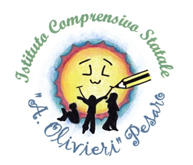 ISTITUTO COMPRENSIVO STATALE “A. OLIVIERI” Via Confalonieri, 9 – 61122 Pesaro – Tel. 0721/415741 Cod. fisc. 80005610417 – Cod. mecc. PSIC82100CE.mail: PSIC82100C@istruzione.it  Posta cert: PSIC82100C@pec.istruzione.it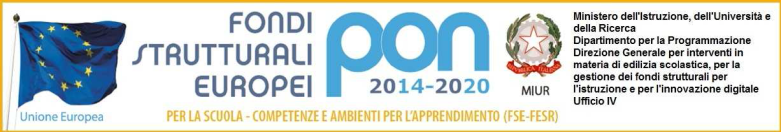 OGGETTODATADetermina a contrarre con affidamento diretto, mediante procedura di cui all’art.36, comma 2, lett. a) del D.Lgs. 18 aprile 2016, n.50. – TERMOSCANNER09/09/2020